Activation of Emergency Medical ServicesCall 911. You must provide:Your nameLocation of injured athleteETHS is located at 1600 Dodge Avenue, Evanston IL 60201Use Door 50 to enter the high schoolNumber of individuals injuredCondition of athlete(s)Conscious or unconscious?Is he/she breathingHas severe bleeding?In shock?First aid treatment providedSplinting?Wound care?CPR/AED?Any other information requested by the dispatcherYou MUST call the Safety Department. Please provide:Your nameLocation of injured athleteNumber of individuals injuredNotify them that you have called EMS to the sceneSample EMS CallMy name is 	(your name)	 and I am calling from the girls’ locker room at ETHS. We have      (number of individuals injured)	 athlete(s) who need immediate medical attention.  The athlete is       (condition of athlete)	. Our athletic trainers are on the scene and have provided       (first aid care)	. Please enter the rear parking lot via Church Street. Follow the pathway on the left-hand side of the bike rack compound to reach Door 50. Once inside, make a right and continue until you see the girls’ locker room on your right-hand side.What is my role?CoachesBe prepared to assist with CPR, AED administration, or other life saving techniquesKeep athletes and staff a safe distance away from the injured athleteCall athlete’s emergency contact, bring parent to the area if they are on school groundsAthletic DirectorIf present, assist coaching staffAthletic TrainersAttend to injured athleteDesignate person to call 911Designate athletic training student to alert safety Team PhysicianIf present, attend to injured athleteAthletic Training StudentsAssist ATCs by bringing equipment to the siteAlert Safety upon requestAssist Safety personnel in directing EMS to injury siteSafetyMaintain crowd control to allow for quick and easy entrance of EMS personnelMeet EMS personnel and direct them to venue/injury siteObtain a written report for records; a copy must be provided to the athletic trainers when completeGirls’ Locker Rooms: Emergency Entrances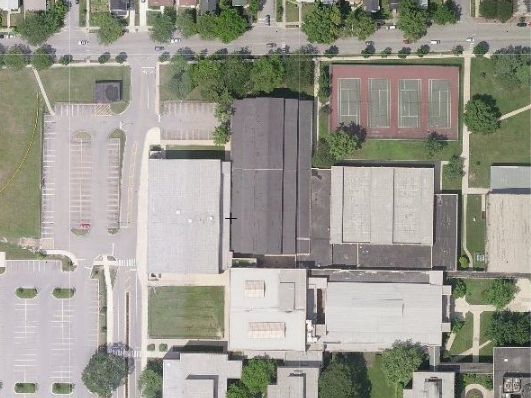 Enter the rear parking lot via Church Street.Follow the pathway on the left-hand side of the bike racks to reach Door 50.Once inside, make a right and continue until you reach the girls’ locker room which will be on the right-hand side.Emergency ResourcesChris Attaway, ATCAthletic TrainerOffice: 847-424-7358Cell: 405-314-4831Lucy Walsh, ATCAthletic TrainerOffice: 847-424-7373Cell: 773-480-0194Chris LivatinoAthletic DirectorOffice: 847-424-7380Cell: 847-417-7651Mike BurzawaAssistant Athletic DirectorOffice: 847-424-7390Cell: 630-675-8302Dr. Andrew HuntTeam PhysicianOffice: 847-724-4384Cell: 847-323-5546Safety Department847-424-7500Illinois Bone and Joint Urgent Care Clinic2350 Ravine Way, Suite 600Glenview, IL 60025847-832-6006North Shore University Health SystemsEvanston Hospital2650 Ridge AveEvanston, IL 60201847-570-2000